Module Home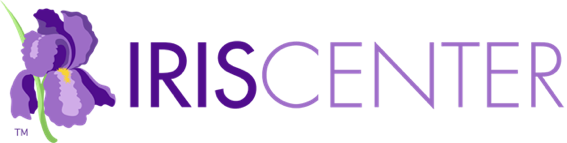 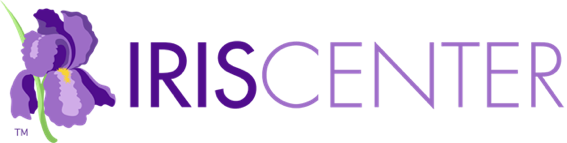 Module Description: This module explores the importance of scaffolding and modeling for students as they learn new skills and strategies (est. completion time: 1 hour).ChallengeVideo: Last month, Ms. Nobella Price’s class competed in the local...Initial ThoughtsIf you were Ms. Price, what could you do to help your students when they struggle with a task?How might Ms. Price provide help to meet the individual needs of all her students, including those with disabilities?Perspectives & ResourcesModule ObjectivesUnderstand instructional scaffolding and know how to use itRecognize different techniques for scaffolding instructionPage 1: What Is Instructional Scaffolding?Instructional scaffolding is a process through which a teacher adds…Keep in MindPage 2: How Do I Scaffold Instruction?There are no hard-and-fast rules for how to scaffold instruction….Although a teacher may scaffold instruction in a number… [bullet points]Example with scaffolding/Example without scaffolding [table]The following three approaches for instructional… [bullet points]Page 3: Content ScaffoldingOne type of instructional scaffolding is referred to as content scaffolding…Use Familiar or Highly Interesting ContentLink: word-web strategy [drop-down menu]Use Easy ContentStart with Easy StepsPage 4: Task ScaffoldingAnother type of instructional scaffolding is referred to as task scaffolding…Video: Lesson 1Video: Lesson 2Video: Lesson 3Video: Lesson 4Page 5: Material ScaffoldingMaterial scaffolding involves the use of written prompts or cues…Link: guided examples [definition]Page 6: Scaffolding TipsMs. Price has now learned about three different approaches to…Error Detection and CorrectionThis is beneficial for several reasons… [bullet points]Use with Other TechniquesPage 7: References & Additional ResourcesSuggested module citationReferencesAdditional ResourcesPage 8: CreditsContent ExpertModule DevelopersContent Expert ReviewerModule Production TeamMediaWrap UpSummary of the moduleAudio: Dr. Reid summarizes the instructional scaffolding process.AssessmentTake some time now to answer the following questions.You Have Completed This ModuleGive Us Your FeedbackLink: Module Feedback FormProfessional Development HoursLink: IRIS PD OptionsRelated Resources [link]       NOTES       NOTES       NOTES       NOTES       NOTES       NOTES       NOTES       NOTES       NOTES       NOTES       NOTES